SAMRAWIT 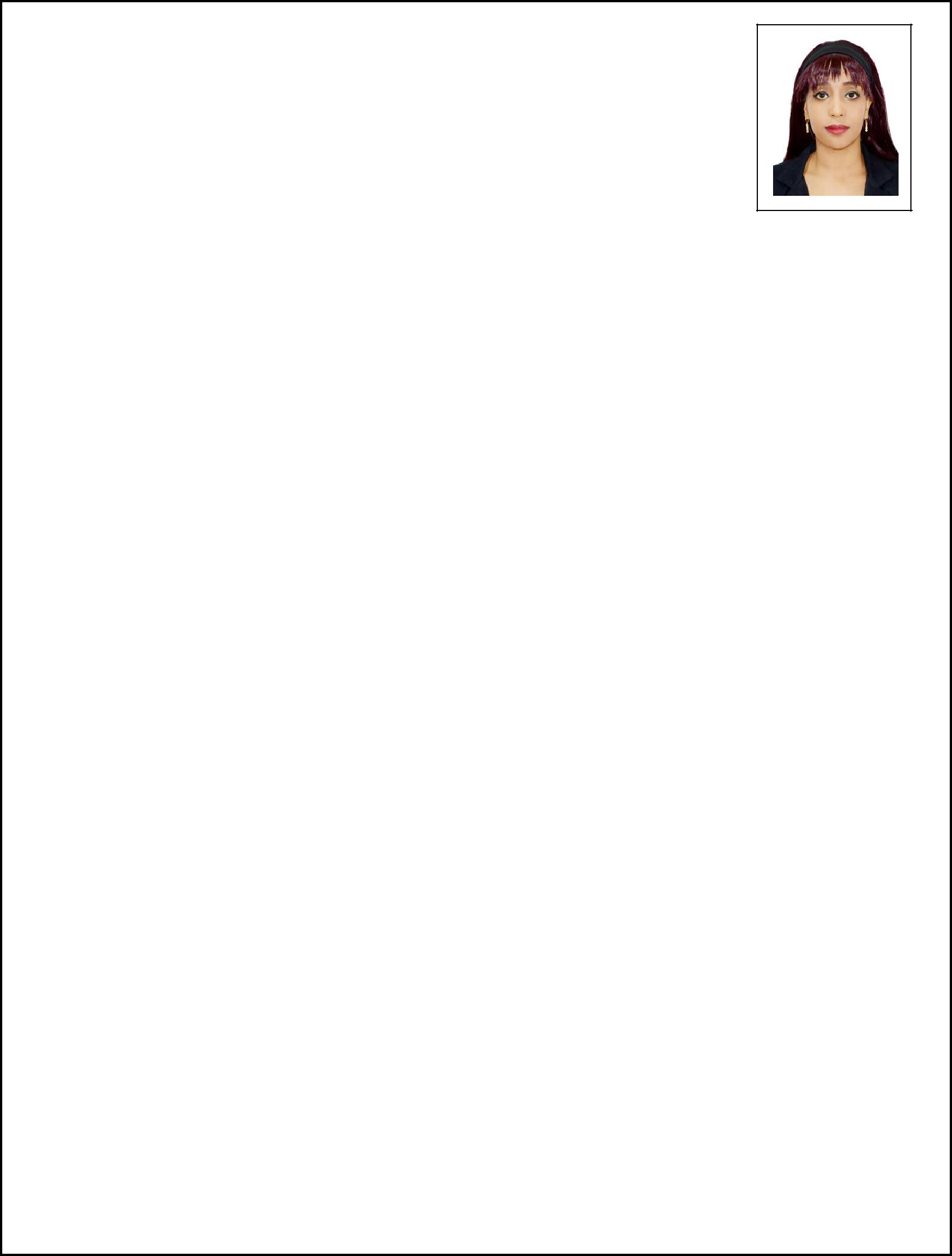 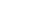 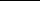  samrawit.382682@2freemail.com 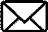 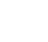 Scaling new heights of success with hard work & dedication and leaving a mark of excellence on each step; aiming for Higher Administration level assignments in the Operations of an organization with leading Companies preferably in UAE/Gulf Countries.SKILLSStrong skills in operating computer software required for business applications, such as Microsoft Office package, Adobe Photoshop & QuickBooks and more.Proven record of results when working as a supervisor for a team of staff members, resulting in better productivity and improved morale.Talented in dealing with multiple assignments at once and an ability to meet deadlines and complete accurate work at all times.Exceptional ability to deliver outstanding customer service and diffuse customer complaints or problems.Highly capable oral and written communicator when discussing issues with staff members or delivering correspondence to departments and individuals in writing.PROFESSIONAL EXPERIENCE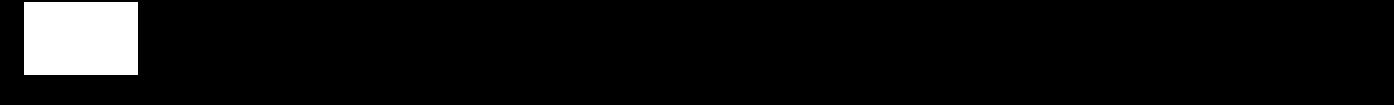 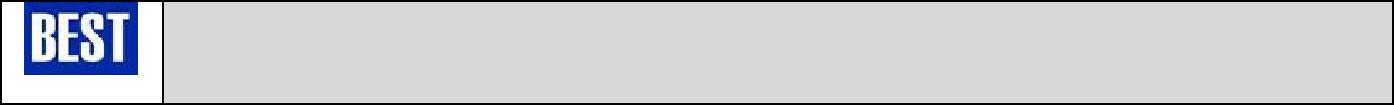 Since March 2017 to June 2018 : Bureau of Engineering Studies Consulting Engineers, Dubai as Administrative OfficerLiaison with all department requirement and process requests to higher managementPrepare and follow up on internal administrative forms and proceduresSchedule and coordinate meetings, appointments, and travel arrangements for supervisors and managersPrepare quotations and supporting documents and submit to clientsPrepare invoices and perform payment follow-upsFacilitate authority accreditation services of CED (Trakhees cards) and SOE CardsInitiated and Facilitated Company ISO certification process for ISO 9001:2015 & ISO 10002:2014Maintain office documentation up to the standards of acquired procedureMaintain employee recordsMonitored and maintained appropriate professional standards for HR staffManage incoming and outgoing email and letter correspondencesPerform general office duties such as ordering supplies, maintaining records management systemsPage 1 of 2Since February ’2015 to March 2017 : KELE CONTRACTING L.L.C, Dubai As an Executive Secretary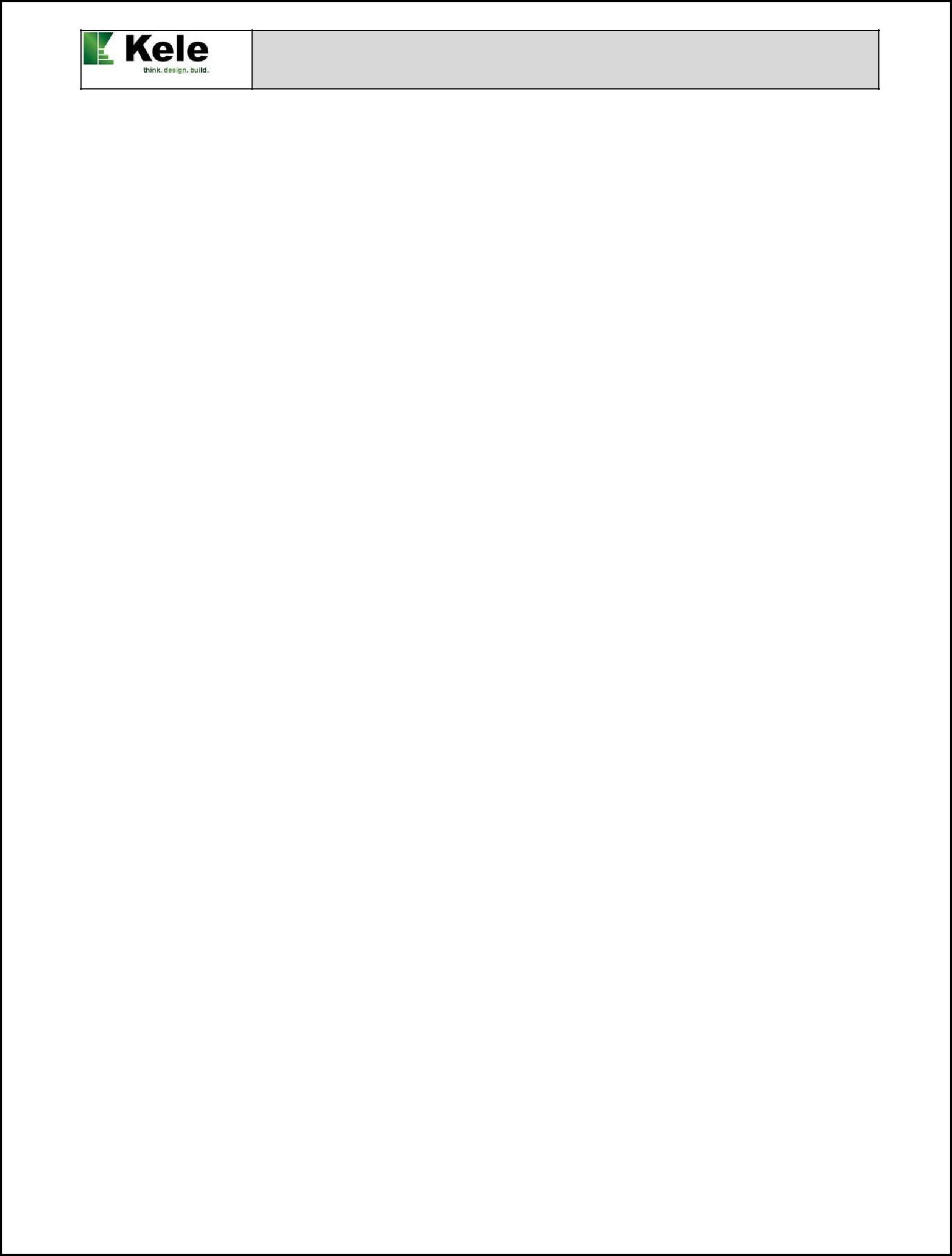 Role:Performed administrative duties of maintaining reports and providing support informationManage Calendars and meeting arrangementsSupervises the tenders’ process from the pre-qualification stage through to the final bid submission award of contract and engagement close out.Serves as the secretary to the Tenders Department activities where so requested.Acts as a liaison between Sub Contractors and the department requirements and to ensure that all packages and queries are dealt with in a timely.Collates and ensures proper documentation within the tendering and contract process.Prepare offer letters, organize final Tender documents and facilitate its submission.Follow up all correspondences with sub-contractors and consultant offices.Preparing and processing documents in Adobe professional and other supporting computer programs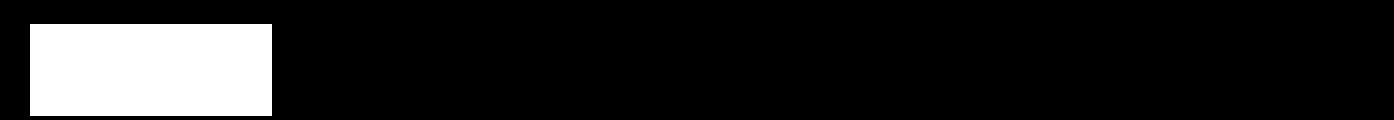 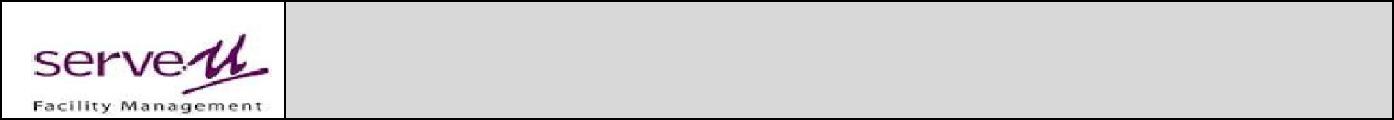 December 2012 - December 2014: ServeU LLC (Facility Management), Dubai Worked as Administrative CoordinatorRole:Reporting to the Head of Department; responsible for managing day-to-day operations of various sitesEstimates costs and provide quotations to existing clients and new customers using excel sheetFollow up customer enquires through email and telephonePrepare monthly invoices for the services provided by the departmentInteract with customers and outside contractors such as Pest Control Companies, and different material suppliers and scheduled work as well as to understand and resolve problems.Coordinate with HR on Staff annual leave enquiriesProcess employees leave application and update on leave databaseAssign call out jobs to supervisors including supportive staffTrack the progress of job till its completion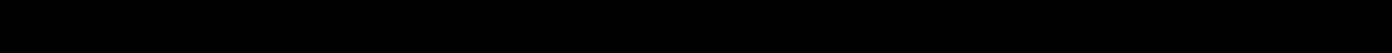 EDUCATIONBachelor of Business Management (BBM) from SMAP Institute - Asmara, EritreaDiploma in AccountingLANGUAGESEnglish (Excellent)Arabic (Basic)Tigrigna (mother tongue)Amharic (Excellent)PERSONAL DETAILSDate of Birth:	1986Nationality:	EritreanMarital Status: SingleVisa Status:	Tourist VisaDriving License: YESREFERENCESAvailable upon request.Page 2 of 2